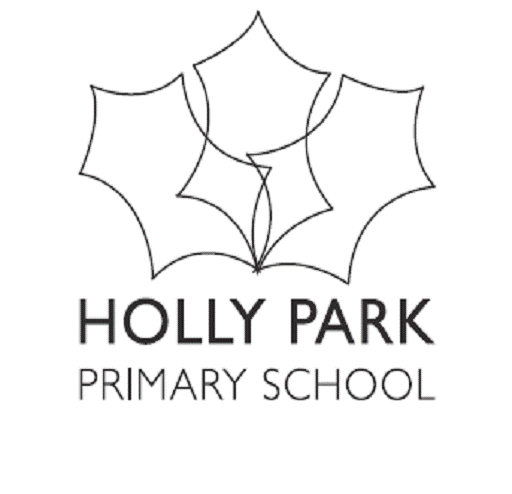 LEADERSHIP TEAMLEADERSHIP TEAMAnn PelhamHeadteacherLEADERSHIP TEAMLEADERSHIP TEAMMaria MichaelDeputy HeadteacherINCLUSION:INCLUSION:Diana KellyChildren’s Co-ordinator (Maternity Leave)EXTENDED SERVICES:EXTENDED SERVICES:Sally ThomasFamilies Co-ordinatorMUSIC:MUSIC:Lead Practitioner -  MusicSEN:SEN:Helen ConstantinouAssistant SENCO, FINANCE / ADMIN:FINANCE / ADMIN:Janis HassanSchool Business ManagerWELFARE:WELFARE:Andrea NeedhamPupil Support OfficerWELFARE / ADMIN:WELFARE / ADMIN:Michelle HounslowSchool AdministratorPREMISESPREMISESSimon ReidSite ManagerSUPPORT TEACHER SUPPORT TEACHER Xenoulla ThrasyvoulouPPA CoverHLTAHLTAAlison CooperSenior TA, EMA, PPALearning MentorLearning MentorKathy PuzeySupporting  Learning – Learning MentorLearning support Y1Learning support Y1Bradley MockSupport and Intervention ProgrammesLearning support Y2Learning support Y2Jan RichardsonSupport and Intervention ProgrammesLearning support Y3Learning support Y3Support and Intervention ProgrammesLearning support Y4Learning support Y4Chloe SpannSupport and Intervention ProgrammesLearning support Y5Learning support Y5Sharon Phillips & Louise HurrySupport and Intervention ProgrammesLearning support Y6Learning support Y6June Roe Support and Intervention ProgrammesSEN SupportSEN SupportLouise HurryTo assist SENCO UPPER KEY STAGE 2BEECHAlice BiggsUPPER KEY STAGE 2CEDARRob StewkesburyKey Leader Innovations & New TechnologiesUPPER KEY STAGE 2UPPER KEY STAGE 2JUNIPERDominic CariniUPPER KEY STAGE 2MAPLEAvalon MountfordEnglish Key leaderHAWTHORNAndrew FrenchKS2 Key leaderLOWER KEY STAGE 2MULBERRYGwen TsentiKey leader Equality & DiversityLOWER KEY STAGE 2SYCAMOREJennie OwenMaths Key leaderLOWER KEY STAGE 2LOWER KEY STAGE 2HAZELNeil BourneLOWER KEY STAGE 2WILLOWEve MehtarKEY STAGE 1ROWANEmma FitzpatrickEYFS & KS1 LeaderKEY STAGE 1ELMLewis TurnerKEY STAGE 1KEY STAGE 1PINE Sharon CaseyKEY STAGE 1CHESTNUTSidrah MirFOUNDATION STAGEPALMAngelo MooreFOUNDATION STAGEPALMSarah WaltonLead Practitioner -  Early YearsFOUNDATION STAGEPALMMaria Yiannaki & Hannah BawcombeFOUNDATION STAGEFOUNDATION STAGENURSERYLouise WoodNURSERYNURSERYJenny EliaNursery NurseNURSERYNURSERYClare MorningtonNursery NurseEARLY YEARSEARLY YEARSMirisje KastratiNursery AssistantEARLY YEARSEARLY YEARSLydia DennisNursery AssistantPALM CLASSPALM CLASSMaria KlangaNursery NursePALM CLASSPALM CLASSAlison RushNursery Nurse PALM CLASSPALM CLASSIjlal DogacanNursery NurseLEARNINGSUPPORTTracey WakeLearning Support Learning Support LEARNINGSUPPORTPina DomiziLearning Support Learning Support LEARNINGSUPPORTVeronica GallagherLearning Support Learning Support LEARNINGSUPPORTAnn PearceLearning SupportLearning SupportLEARNINGSUPPORTGeraldine McTaggartLearning SupportLearning SupportLEARNINGSUPPORTSacha JewellLearning SupportLearning SupportLEARNINGSUPPORTCaroline GilesLearning SupportLearning SupportLEARNINGSUPPORTDaniel PuzeyLearning SupportLearning SupportLUNCHTIMESUPPORTBogumila SzymanskaSenior Mealtime SupervisorSenior Mealtime SupervisorLUNCHTIMESUPPORTMina TailorMealtime SupervisorMealtime SupervisorLUNCHTIMESUPPORTCharlotte Wagner BatesMealtime SupervisorMealtime SupervisorLUNCHTIMESUPPORTVibuti MasterMealtime SupervisorMealtime SupervisorLUNCHTIMESUPPORTLeslie BunnMealtime SupervisorMealtime SupervisorLUNCHTIMESUPPORTSangita DepalaMealtime SupervisorMealtime SupervisorLUNCHTIMESUPPORTJigna PopatiaMealtime SupervisorMealtime SupervisorLUNCHTIMESUPPORTAnju JethwaMealtime SupervisorMealtime SupervisorLUNCHTIMESUPPORTDonna GradyMealtime SupervisorMealtime SupervisorLUNCHTIMESUPPORTRenskeMealtime SupervisorMealtime SupervisorLUNCHTIMESUPPORTMili DepalaMealtime SupervisorMealtime SupervisorBREAKFAST CLUBBogumila SzymanskaBogumila SzymanskaBREAKFAST CLUBJigna PopatiaJigna PopatiaBREAKFAST CLUBSangita DepalaSangita Depala